Field sketchDraw two different field sketches of Cabramatta – one that shows the influence of Asian culture, and one which show hints of European culture. Ensure that you annotate your field sketch.Environmental surveyExamine the following environmental criteria and make a judgement about the main street of Cabramatta. This is a subjective task and requires you to make a judgement about what you think of the location and how it makes you feel. For each item you need to give a rating from 1 to 5 (tick the box).Photographic evidenceDuring the day, take photographs that demonstrate:Cabramatta’s European heritageCabramatta’s Vietnamese heritageMulticulturalismDifferent land use types.Land use surveyAs you walk along the streets annotate your map indicating which land uses are present. Before you begin, fill in the key below with colours or symbols to represent each land use. 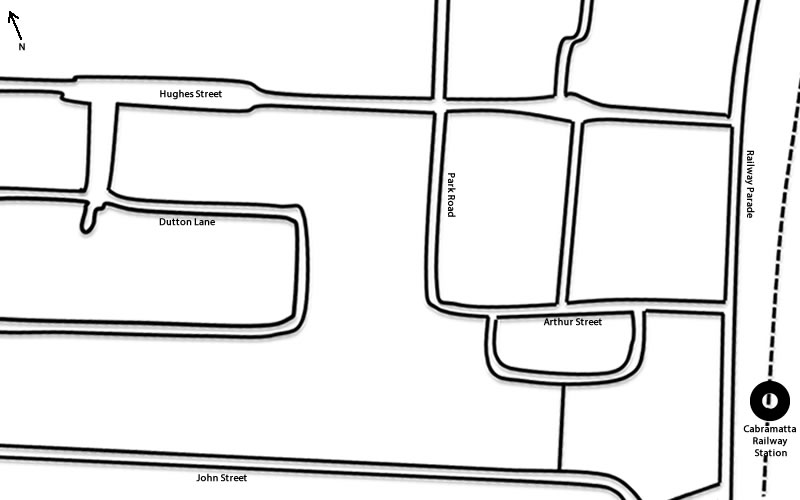 ☐	Residential – low density☐	Residential – medium/high density☐	Commercial☐	Industrial☐	Recreational☐	Agricultural☐	Mixed use☐	Transportation/UtilitiesReflection:Describe how the different land uses are represented in discrete zones in the suburb of Cabramatta.………………………………………………………………………………………………………………………………………………………………………………………………………………………………………………………………………………………………………………………………………………………………………………………………………………Explain why the commercial and medium/high-density residential land uses are concentrated in particular areas. ………………………………………………………………………………………………………………………………………………………………………………………………………………………………………………………………………………………………………………………………………………………………………………………………………………Questionnaire Do you live in Cabramatta? Yes					 NoIf you live in Cabramatta, how long have you live here? 0-5 yrs	 6-10 yrs 	 11-15 yrs	 16-20 yrs 	 20+ yrsDo you have Vietnamese heritage (parents, grandparents, etc)? Yes					 NoDo you have Anglo-Australian heritage (parents, grandparents, etc)? Yes					 NoWere you born in Australia? Yes					 NoDo you work or have you worked in Cabramatta?  Yes					 NoDo you shop in Cabramatta? Never	 Sometimes  		 Often 	 RegularlyWhat facilities are provided for the local community?……………………………………………………………………………………………………………………………………………………………………………………………………………………………………………………………………………………………………………………………………………………………………………………………………………………………………………………………………………………………………………………How would you rate the facilities in your community Poor		 Adequate  		 Good 	 ExcellentShop analysis(This is for you to complete. Examine 3 shopfronts).Name of shop. …………………………………………….Are there any signs in another language visible at the front of the shop or throughout? (Collect photographic evidence) Yes					 NoDoes the architecture of the shop reflect Asian/Vietnamese culture? Yes					 NoIf yes, how? …………………………………………………………………What type of shop is it? Restaurants/Cafe	 Shopping (Retail) Groceries	 EntertainmentName of shop. …………………………………………….Are there any signs in another language visible at the front of the shop or throughout? (Collect photographic evidence) Yes					 NoDoes the architecture of the shop reflect Asian/Vietnamese culture? Yes					 NoIf yes, how? …………………………………………………………………What type of shop is it? Restaurants/Cafe	 Shopping (Retail) Groceries	 EntertainmentName of shop. …………………………………………….Are there any signs in another language visible at the front of the shop or throughout? (Collect photographic evidence) Yes					 NoDoes the architecture of the shop reflect Asian/Vietnamese culture? Yes					 NoIf yes, how? …………………………………………………………………What type of shop is it? Restaurants/Cafe	 Shopping (Retail) Groceries	 Entertainment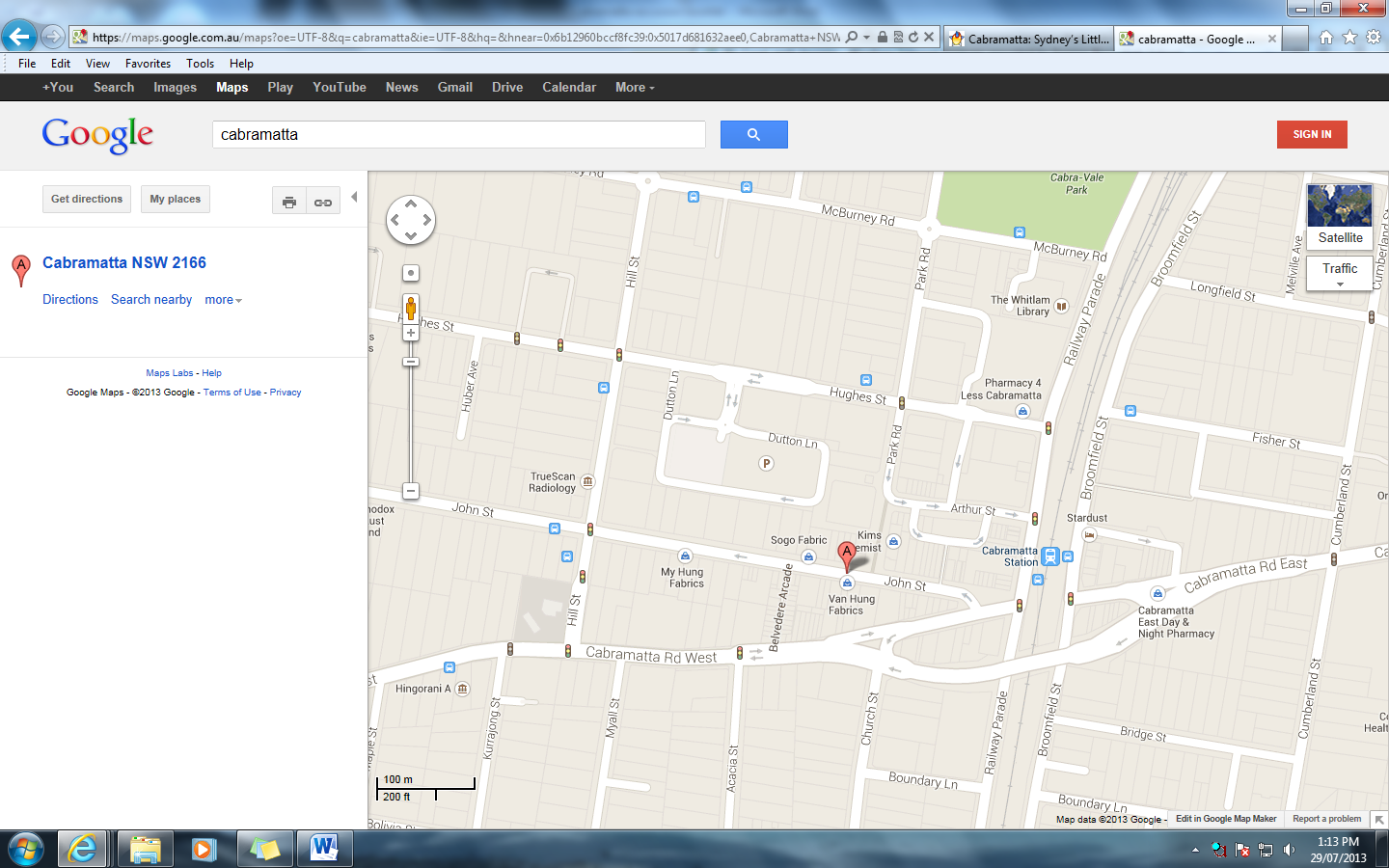 Cabramatta Library Presentation notes.…………………………………………………………………………………………………………………………………………………………………………………………………………………………………………………………………………………………………….……………………………………………………………………………….…………………………………………………………………………………………………………………………………………………………………………………………………………………………………………………………………………………………………………………………….……………………………………………………………………………….…………………………………………………………………………………………………………………………………………………………………………………………………………………………………………………………………………………………………………………………….……………………………………………………………………………….…………………………………………………………………………………………………………………………………………………………………………………………………………………………………………………………………………………………………………………………….……………………………………………………………………………….…………………………………………………………………………………………………………………………………………………………………………………………………………………………………………………………………………………………………………………………….……………………………………………………………………………….…………………………………………………………………………………………………………………………………………………………………………………………………………………………………………………………………………………………………………………………….……………………………………………………………………………….…………………………………………………………………………………………………………………………………………………………………………………………………………………………………………………………………………………………………………………………….……………………………………………………………………………….…………………………………………………………………………………………………………………………………………………………………………………………………………………………………………………………………………………………………………………………….……………………………………………………………………………….…………………………………………………………………………………………………………………………………………………………………………………………………………………………………………………………………………………………………………………………….……………………………………………………………………………….…………………………………………………………………………………………………………………………………………………………………………………………………………………………………………………………………………………………………………………………….……………………………………………………………………………….…………………………………………………………………………………………………………………………………………………………………………………………………………………………………………………………………………………………………………………………….……………………………………………………………………………….…………………………………………………………………………………………………………………………………………………………………………………………………………………………………………………………………………………………………………………………….……………………………………………………………………………….…………………………………………………………………………………………………………………………………………………………………………………………………………………………………………………………………………………………………………………………….……………………………………………………………………………….…………………………………………………………………………………………………………………………………………………………………………………………………………………………………………………………………………………………………………………………….……………………………………………………………………………….…………………………………………………………………………………………………………………………………………………………………………………………………………………………………………………………………………………………………………………………….……………………………………………………………………………….…………………………………………………………………………………………………………………………………………………………………………………………………………………………………………………………………………………………………………………………….……………………………………………………………………………….…………………………………………………………………………………………………………………………………………………………………………………………………………………………………………………………………………………………………………………………….……………………………………………………………………………….…………………………………………………………………………………………………………………………………………………………………………………………………………………………………………………………………………………………………………………………….……………………………………………………………………………….…………………………………………………………………………………………………………………………………………………………………………………………………………………………………………………………………………………………………………………………….……………………………………………………………………………….…………………………………………………………………………………………………………………………………………………………………………………………………………………………………………………………………………………………………………………………….……………………………………………………………………………….…………………………………………………………………………………………………………………………………………………………………………………………………………………………………………………………………………………………………12345UglyBeautifulSmellyFreshChaoticOrderedUnhealthyHealthyMotionlessMovingPoorRichBoringInterestingOldNewWeakStrongNoisyQuietHostileFriendlyDirtyCleanEmptyDenseDarkLightTenseRelaxedPessimisticOptimisticMulticulturalMono-culturalAlternativeMainstreamUnsafeSafeMonotonousColourful